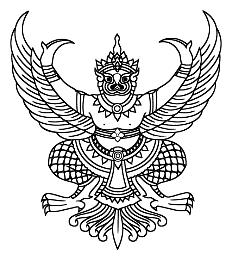 ข้อบังคับมหาวิทยาลัยธรรมศาสตร์ ว่าด้วยหลักเกณฑ์และวิธีการประเมินผลการปฏิบัติงานของผู้บริหาร (ฉบับที่ ๒) พ.ศ.๒๕๖๑ ....................................................... 	โดยที่เป็นการสมควรปรับปรุงแก้ไขข้อบังคับมหาวิทยาลัยธรรมศาสตร์ว่าด้วยหลักเกณฑ์
และวิธีการประเมินผลการปฏิบัติงานของผู้บริหาร พ.ศ. ๒๕๖๑	อาศัยอำนาจตามความในมาตรา ๒๓ (๒) และมาตรา ๕๗ แห่งพระราชบัญญัติมหาวิทยาลัยธรรมศาสตร์ พ.ศ. ๒๕๕๘ และโดยมติสภามหาวิทยาลัยในการประชุมครั้งที่ ๘/๒๕๖๑ 
เมื่อวันที่ ๒๗ สิงหาคม ๒๕๖๑ จึงเห็นชอบให้ออกข้อบังคับไว้ ดังนี้	ข้อ ๑ ชื่อข้อบังคับ	ข้อบังคับนี้เรียกว่า “ข้อบังคับมหาวิทยาลัยธรรมศาสตร์ว่าด้วยหลักเกณฑ์และวิธีการประเมินผลการปฏิบัติงานของผู้บริหาร (ฉบับที่ ๒) พ.ศ. ๒๕๖๑”	ข้อ ๒ เวลามีผลใช้บังคับ	ข้อบังคับนี้ให้มีผลใช้บังคับนับตั้งแต่วันถัดจากวันประกาศเป็นต้นไป	ข้อ ๓ การยกเลิกความในข้อบังคับและกำหนดให้ใช้ความใหม่แทน	ให้ยกเลิกความในข้อ ๕ (๒) แห่งข้อบังคับมหาวิทยาลัยธรรมศาสตร์มหาวิทยาลัยธรรมศาสตร์ 
ว่าด้วยหลักเกณฑ์และวิธีการประเมินผลการปฏิบัติงานของผู้บริหาร พ.ศ. ๒๕๖๑ และให้ใช้ความต่อไปนี้แทน	“(๒) คณบดี หรือผู้อำนวยการสถาบัน หรือผู้อำนวยการสำนัก หรือผู้อำนวยการศูนย์ 
หรือหัวหน้าหน่วยงานที่เรียกชื่ออย่างอื่นที่มีฐานะเทียบเท่าคณะ		(ก) กรรมการสภามหาวิทยาลัยผู้ทรงคุณวุฒิ หนึ่งคน		ประธานกรรมการ		(ข) อธิการบดี						     กรรมการ		(ค) คณบดี หรือผู้อำนวยการสถาบัน หรือผู้อำนวยการ			สำนัก หรือผู้อำนวยการศูนย์หรือหัวหน้าหน่วยงาน			ที่เรียกชื่ออย่างอื่นที่มีฐานะเทียบเท่าคณะ ซึ่งมิใช่			ผู้ถูกประเมินผลการปฏิบัติงาน หนึ่งคน		                 กรรมการ		(ง) ประธานสภาอาจารย์ หรือผู้แทน				     กรรมการ		(จ) ประธานสภาพนักงานมหาวิทยาลัย หรือผู้แทน		     กรรมการ		(ฉ) เลขานุการสภามหาวิทยาลัย หรือผู้แทน		        กรรมการและเลขานุการ		(ช) ผู้อำนวยการสำนักงานสภามหาวิทยาลัย			 ผู้ช่วยเลขานุการ		(ซ) ผู้ปฏิบัติงานในสำนักงานสภามหาวิทยาลัย หนึ่งคน		 ผู้ช่วยเลขานุการ”				ประกาศ  ณ  วันที่  ๑๑  กันยายน  พ.ศ.  ๒๕๖๑